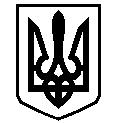 У К Р А Ї Н АВАСИЛІВСЬКА МІСЬКА РАДАЗАПОРІЗЬКОЇ ОБЛАСТІсьомого скликаннясорок третя (позачергова)  сесіяР  І  Ш  Е  Н  Н  Я 01 липня 2019                                                                                                                       № 28Про надання дозволу на розробку проекту землеустрою щодо відведення в оренду  земельної ділянки для розміщення та обслуговування будівлі ЗТП 110/120 в м. Василівка, вул. Дніпровська 4 а  ПАТ «Запоріжжяобленерго»Керуючись ст. 26 Закону України  «Про місцеве самоврядування в Україні», ст.ст.12,76,122, 123,124  Земельного кодексу України, Законами України «Про землеустрій», «Про внесення змін до деяких законодавчих актів України щодо розмежування земель державної та комунальної власності», розглянувши клопотання  Публічного акціонерного товариства «Запоріжжяобленерго», юридична адреса якого: м. Запоріжжя, вул. Сталеварів 14, про надання дозволу на розробку проекту землеустрою щодо відведення земельної ділянки  для розташування ЗТП 110/120 в м. Василівка, вул. Дніпровська 4 а,  Свідоцтво про право власності  на нерухоме майно-будівлю ЗТП 110/120  від  21.08.2010,  Василівська міська рада В И Р І Ш И Л А :1.Надати публічному акціонерному товариству «Запоріжжяобленерго»  дозвіл на складання проекту землеустрою щодо відведення в оренду  земельної ділянки із земель промисловості, транспорту, зв’язку, енергетики, оборони та іншого призначення орієнтовною  площею 0,009 га для розміщення ЗТП 110/120 (згідно КВЦПЗ-  14.02- для розміщення, будівництва, експлуатації та обслуговування будівель і споруд об’єктів передачі електричної та теплової енергії) в м. Василівка, вул. Дніпровська 4а.2. Зобов’язати публічне акціонерне товариство «Запоріжжяобленерго» в шестимісячний термін замовити та подати на затвердження проект землеустрою щодо відведення земельної ділянки орієнтовною  площею 0,009 га розміщення  ЗТП 110/120  в м. Василівка, вул. Дніпровська 4 а.3. Контроль за виконанням цього рішення покласти на постійну комісію міської ради з питань земельних відносин та земельного кадастру, благоустрою міста та забезпечення екологічної безпеки життєдіяльності населення.Міський голова                                                                                                       Л.М. Цибульняк